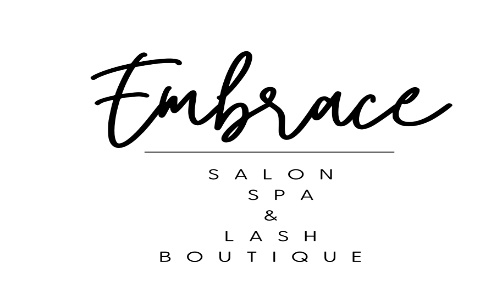 Bridal Agreement					Wedding Date: ______________________											(mm/dd/yr.)Dear Bride:Congratulations on your engagement! We are honored that you have chosen Embrace Salon, Spa & Lash Boutique to be a part of your special day. We require a few things to confirm your appointment day and time.The following is an agreement established between Embrace Salon, Spa & Lash Boutique and _____________________. This agreement is for the day of the wedding hair and makeup to be provided by stylists at Embrace Salon, Spa & Lash Boutique. All the agreed upon terms are listed below. Please carefully review this bridal agreement. At Embrace Salon, Spa & Lash Boutique we require this contract to be completed and submitted with a non-refundable deposit of $__________ to secure your wedding date. The complete balance for you and your bridal party will be due on or before the wedding date whatever you and your stylist agree on. Please feel free to contact Embrace Salon, Spa & Lash Boutique with any questions and concerns you may have. We look forward to working with you and your bridal party.Please be aware this is an agreement that requires a valid credit card to reserve your appointment. If you must cancel or change any of this information it must be changed 120 days prior to the wedding date, or you will forfeit your deposit. If cancelation is made 7 days prior to the event you will be charged for the whole cost of services, you booked.In order to expedite your booking, please complete the following form. Do not hesitate to contact our salon if you have any questions. We look forward to working with you.Credit card information: _____ Visa _____ Mastercard _____Discover _____Am. ExpressName on Card: ______________________________Address associated with card: ______________________________Card #: ____________________ Expiration Date: ___________3-digit Security/CVV #: __________Brides InformationBrides Name: ______________________________Address: ______________________________Phone Number: ______________________________Wedding InformationWedding Date: ______________________________	Time: ______________________________Wedding Location/address: ______________________________Travel fee: ___________	Photo Time/Time provided: ______________________________Number in Wedding Party booked for salon services: ________Deposit: ______________Date of Pretrial Updo: ______________________________   Time: _________________Date of Pretrial Make-up: ___________________________  Time: __________________Date of Wedding Updo: ____________________________   Time: __________________Date of Wedding Makeup: __________________________   Time: __________________Members of Wedding Party and Exact Services Needed:First & Last Name:		           Position in Party:                             Services:1.____________________         __________________              ___________________2.____________________         __________________              ___________________3.____________________         __________________              ___________________4.____________________         __________________              ___________________5.____________________         __________________              ___________________6.____________________         __________________              ___________________7.____________________         __________________              ___________________8.____________________         __________________              ___________________9.____________________         __________________              ___________________10.___________________         __________________              ___________________11.___________________         __________________              ___________________12.___________________         __________________              ___________________13.___________________         __________________              ___________________14.___________________         __________________              ___________________15.___________________         __________________              ___________________                                                                PricingBridal updo……………………………………………………………………………………. $80.00Airbrush Makeup………………………………………………………………………………$80.00Updo with long hair/extensions………………………………………………………………$100.00+What is your preferred time of departure? ________________________Special requests for the day. _______________________________________PoliciesBOOKINGS: To secure a date, a signed bridal agreement and deposit is required. This deposit is non-refundable and non-transferable. This deposit will be put towards the client’s total wedding day services. Accepted forms of payment include cash or cashier’s check. Gratuity is never expected but always appreciated. (NOTE: bridal consultation and deposit fees are two separate costs.)       PAYMENT: The final balance is due __________________, no exceptions. The person(s) responsible for the entire balance of payment is the person(s) name(s) whose appears the agreement.CANCELLATION POLICY: If you must cancel or change any of this information it must be changed 120 days prior to the wedding date, or you will forfeit your deposit. If cancelation is made 7 days prior to the event you will be charged for the whole cost of services, you booked.CONSULTATION: Consultation are available for brides as well as bridal party members, including but not limited to bridesmaid, mother of the bride and groom, grandmothers, extended family members, guest speakers, etc. NOTE: additional consultations must be scheduled on the same day as the bride’s consultation in order to avoid an additional travel fee.PARKING FEE: When parking, parking lots, valet or tolls fee may be incurred. This amount will be included in the final bill and will be due on the day of the event.TRAVEL FEES: Travel fees apply for all the pre-event makeup consultations as well as the day of the appointment. The travel fee may vary depending on location. The price agreed on is _____________________. LIABILITY: All brushes, tools, and makeup products are sanitized between every makeup application. Makeup products used are hypoallergenic. Any allergies and/or skin conditions should be reported by the client to the makeup artist prior to application and, if necessary, a sample test of makeup may be performed on the skin to test reaction. Client(s) agrees to release the makeup artist from liability for any skin complications due to allergic reactions.If Embrace Salon, Spa & Lash Boutique is unable to perform the agreed services for unforeseen reasons or unavoidable situation beyond their control any and all payments will be returned to the client with the understanding that there will be no further liability with respect to this agreement. I, __________________________________, understand and agree to pay the non-refundable security deposit to secure the appointment(s) for my bridal and myself. I agree to pay the complete balance for my party on the day of the wedding as listed in this contract on or before my wedding day. I understand and will comply with all policies as listed in this agreement. I understand that no refunds will be given for members of the wedding party who miss their appointments on the day of the wedding. I also understand that I am responsible for balances for members of my party who fail to provide payment. After the deposit, the remaining balance is $__________.Reminders for Bride and Wedding Party*Be sure all members of the bridal party have clean and dry hair (Wash the night before and put gel or mousse in it to give it texture)*Please remember all accessories (Veils, flowers, etc.)*Please wear a button-down shirt / robe on the day of the event*Please Cash only! No checks, credit cards or Venmo on the day of the wedding.*Please arrive for your services with your entire party on time; please consider our guests who are scheduled after you. If a wedding party is late for the stylist, the stylist may or may not be able to accommodate the new arrival time. If the scope of the original agreement cannot be fulfilled due to the client’s tardiness, services can be reduced. However, clients are liable for the original total fee. * The bride is responsible for sending this information to all bridesmaids. If any attendees do not come with clean, dry hair they may be subject to being turned away for hair services and charged for services.Embrace also offers a full menu of hair services, eyelash extensions, spray tans, hair extensions, and brow services to further assist you and your bridal party to look and feel amazing!______________________________________________________________________I have read, understand, and agree to the terms of this contract. Credit card on file is due upon booking salon services for the wedding day.______________________________	________________  Signature					    Date		.